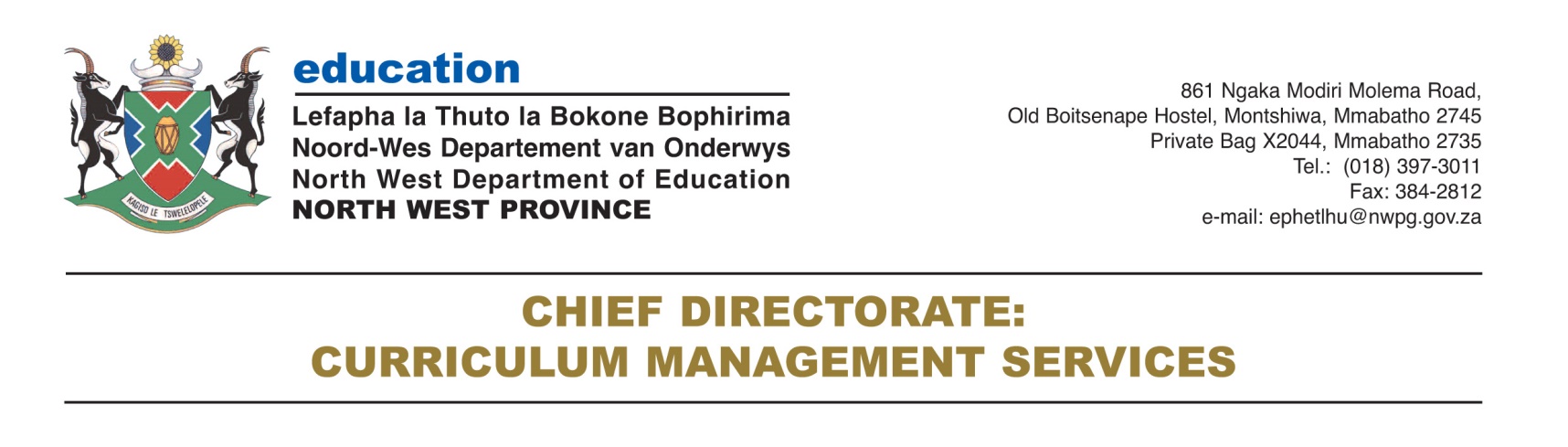 REVISION GRADE 9ECONOMIC SYSTENACTIVITY 1                                                                                                               Compare the role of each economic system with regard to each characteristic mentioned in the table below.ACTIVITY 2Economic systems: three major economic systemsQuestion:1.	Identify what an economic system is.2.	Explain what is meant by the ‘economic problem’3.	Copy the table below into your workbook. Down the left-hand side of the table are various 	statements about the types of economies. Identify which economy each point describes by 	putting a tick in one of the boxes. The first question has been done for you.Activity 3: Economic systems: planned and market economic systemsQuestion:  Question 1Display the following visual and ask learners to complete the table by writing the correct answer:Question 2Ask learners to read the following statements and indicate whether each statement is true (T) or false (F). 1. ----- An economic system is the way in which people decide to organise the             production, distribution and consumption of goods and services2. ---- What, how and for whom to produce are the basic economic questions that           every society must answer.3. ---- All societies answer the three basic questions in the same way.4. ---- In a command economy, a central authority makes the decisions regarding           what, how and for whom to produce.5. ---- The three basic economic questions are: What to produce? How to divide           labour in Production? And who owns the productive resources?6. ---- In a market economy, only the government decides what goods and services           are produced.7. ---- In a command economy, consumer purchasing decisions determine what will           be produced.8. ---- In a command economy, the government decides how the goods and services           that are produced will be distributed.9. ---- in a market economy, decisions regarding production and consumption result            from the interaction of consumers and producers.    GRADE 9MARKING GUIDEECONOMIC AND MANAGEMENT SCIWNCESActivity 2: Economic systems: three major economic systemsAnswers:1.	An economic system is the way in which economic activities are managed in a country.2.	How to satisfy unlimited wants with limited resources.3.Support MaterialActivity 3: Economic systems: planned and market economic systemsAnswers:Question 1:Question 21. False2. True3. False4. True5. False6. False7. False8. True9. TrueCharacteristicPlanned EconomyMarket EconomyMixed EconomyGovernment controlNo controlProfit MotiveYes-the driving forceOwnership of factors of productionGovernmentAllocation of resourceGovernment has key industries for whole economy. Provincial incentive schemes. PricesCompetition checks priceCharacteristicsPlanned economyMixed economyMarket economyAlso known as the capitalist system√All businesses are owned by the governmentAll businesses are privately ownedSome businesses are privately owned and some are owned by the governmentThe main aim of business is to make a profitThe government aims o eliminate poverty and inequality and make everyone comfortableThe government provides certain services but there are also private service providers South Africa has this type of economyType of Economic SystemPlannedMarket	Who decides?What to produce?How to produce?For whom to produce?CharacteristicPlanned economyMarket economyMixed economyGovernment controlCentralNo controlSemi-controlProfit MotiveNoYes-the driving forceYes – the driving forceOwnership of factors of productionGovernmentPrivatePrivateAllocation of resourcesGovernment decides what the production targets are and allocates resources accordinglyConsumers determine how resources are allocatedGovernment has key industries for whole economy. Provincial incentive schemes. PricesFixed – set by governmentCompetition checks priceCompetition determine prices10 MarksCharacteristicsPlanned economyMixed economyMarket economyAlso known as the capitalist system√All businesses are owned by the government√All businesses are privately owned√Some businesses are privately owned and some are owned by the government√The main aim of business is to make a profit√The government aims o eliminate poverty and inequality and make everyone comfortable√The government provides certain services but there are also private service providers √South Africa has this type of economy√Type of Economic SystemPlannedMarketWho decides?GovernmentIndividuals and businessesWhat to produce?Government makes all economic decisionsBusinesses use  supply and demand and competition between them to  decideHow to produce?Government decides how to produce and servicesBusinesses decide how to produce goods and services.For whom to produce?The governmentConsumers